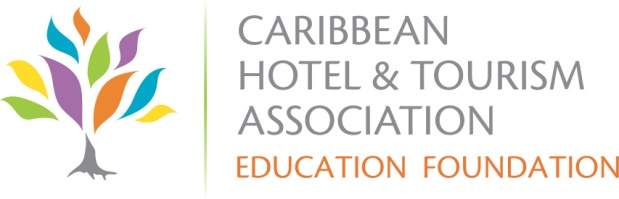 PRIZE CERTIFICATE 2023This certificate entitles the bearer to redeem the following Country: 	Hotel Name: 	Prize Details:  4-nights	5-nights	6-nights	7-nights	Other	All Inclusive	Hotel Only	Bed & Breakfast	Other 	(Please specify any Room Type or other inclusions (airport transfers, resort credits, tours)	Valid until 15-Dec-2024 (Please specify if other validity): 	All prizes are Subject to Hotel’s Availability & Black-Outs including but not limited to the following:Value (for promotion description): $	Please Note:  All stays are based on SPACE AVAILABLE as dictated by the hotelWinner: To redeem & make hotel reservation, please contact hotel using information belowWinner’s Reservation Contact Name:	Title: 	Telephone:	 E-Mail:	Hotel Website: 	Certificate Authorized by: 	Title:	Signature: 	Date:	Return completed form to Foundation@CaribbeanHotelAndTourism.com  What is the Caribbean Hotel & Tourism Education Foundation? Goal:  To improve and elevate the quality and professionalism of the hotel and tourism industry in the Caribbean and Central America through education and training.  The largest charitable program in the Caribbean hospitality industry.  Has raised and awarded more than US$4.0 million in scholarships and grants in the last 10-years.Awards up to 25 tuition scholarships to young Caribbean nationals pursuing careers in the hospitality field annually.Funds internationally recognized certification and credentialing courses; providing immediate, tangible results for the industry.	Since 2019, the CHTA Education Foundation has funded Training Courses in over 10 destinations, providing training opportunities to more than 1,000 industry professionals in disciplines like, Customer Service, Housekeeping, Engineering, and Leadership & Management.	Launched a new Professional Development Program for mid-level managers to elevate them to Hotel or General Manager positions within 3-years with international recognized Les Roches Hospitality School.	Launched new SuperCharged Guest Care program focused on customer service training and health and safety requirements in the new COVID-19 environment to safely return our industry to prosperity.	Continue to support the next generation of Caribbean hospitality professionals with individual scholarships at accredited hospitality programs and institutions around the world.Funds are raised through the generosity of numerous hotels and resorts in the region, who donate hotel stays to be auctioned.  Hotels which donate are promoted on CHTAEF.com website and social media.Additionally, funds are derived from generous support of corporate partners, including Interval International.  Thank you for your continuing support of theCaribbean Hotel & Tourism Association Education Foundation andthe training and career development of our Caribbean hospitality industry professionals